Publicado en Madrid el 10/10/2017 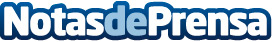 CreaDiseño recibe la Medalla de Oro de la Asociación Española de Profesionales de la ImagenCreaDiseño, Escuela de Diseño e Imagen Personal del Grupo MasterD, ha recibido en 2017 la Medalla de Oro que distingue a una selecta representación de las empresas y profesionales más destacados del panorama nacional en el área de la imagenDatos de contacto:Escuela de Diseño MasterDCreaDiseño900 770 027Nota de prensa publicada en: https://www.notasdeprensa.es/creadiseno-recibe-la-medalla-de-oro-de-la Categorias: Interiorismo Moda Universidades http://www.notasdeprensa.es